10.08.2018Newsletter Nr. 1Liebes Kollegium,ich möchte auch hier noch einmal allen einen schönen Schulstart wünschen!Der erste Elternbrief geht am kommenden Montag raus.Die Angebote für den Ganztag beginnen am 20.08.2018.Am Brokser-Markt-Dienstag (28.08.2018) findet um 8.00 Uhr eine Dienstbesprechung statt (Einladung folgt). Für die Schülerinnen und Schüler fällt der Unterricht an diesem Tag aus.Vom 20.08. – 23.08.2018 bin ich nicht im Haus, da das zweite Modul meiner Schulleitungsqualifizierung stattfindet. In dringenden Fällen bin ich aber über mein privates Handy erreichbar.Ich wünsche euch ein schönes Wochenende Viele Grüßegez. Natascha Rogge(Schulleiterin)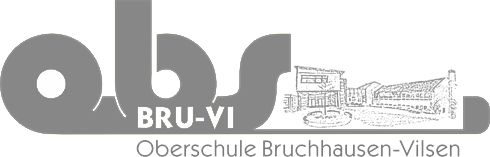 Offene GanztagsschuleAuf der Loge 5 27305 Bruchhausen-Vilsen Tel.: 04252/9090110 Fax: 04252/9090115Email: info-oberschule@obs-bruvi.dewww.obs-bruvi.de